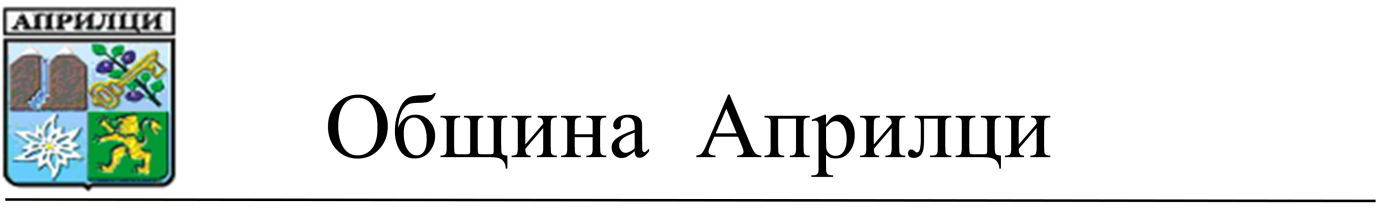 ДО ОБЩИНСКИ СЪВЕТГР.АПРИЛЦИП Р Е Д Л О Ж Е Н И ЕОТ  Д-Р МЛАДЕН ПЕЛОВ - КМЕТ НА ОБЩИНА АПРИЛЦИОтносно: ИЗМЕНЕНИЕ НА ПУП - ПЛАН ЗА РЕГУЛАЦИЯ И ИЗРАБОТВАНЕ НА ПЛАН  ЗА ЗАСТРОЯВАНЕ за ПИ 52218.546. 391 И 52218.546.390 В УПИ IV,  кв. 53, гр. АПРИЛЦИ, кв. ОстрецУВАЖАЕМИ ОБЩИНСКИ СЪВЕТНИЦИ,Със заявление вх.№ АУ-03-02-837/31.07.2018г. от Ваньо Кирилов Петров е поискано изменение на ПУП - план за регулация /ПР/ и изработване на план за застрояване /ПЗ/ за ПИ 52218.546.391 по КК на гр. Априлци, който попада в УПИ IV с предназначение  „За озеленяване“ от кв.53 по регулационния план на гр. Априлци, кв. Острец. ПИ 52218.546.391 е собственост на Ваньо Кирилов Петров , с документ за собственост -  н.а. №74, т. XIV, д. №2943, с вх.рег.№4180 от 12.12.2017г. на Служба по вписванията гр.Троян.Към заявлението са приложени документ за собственост, Скица №15-101221-19.02.2018г., издадена от СГКК – Ловеч; задание за изменение на ПУП-ПР и изготвяне на ПЗ по чл.125 от ЗУТ, скица извадка от плана за регулация на имота от 1981г. и скица - предложение за изменение на ПУП-ПР и изготвяне на ПЗ.Заявеното искане  на собственика /възложителя / е гореописаният поземлен имот  да се урегулира по имотни граници като се обособи нов УПИ V-391, с предназначение  „За жилищно застрояване” при спазване на изискванията за устройство на територии от разновидност „жилищна устройствена зона с малка височина” /Жм/, при спазване на следните нормативи: височина – до 10м; плътност на застрояване – до 60% ; коефициент на интензивност /Кинт/ – до 1,2; минимална озеленена площ – 40%; застрояване – свободно.Искането е в съответствие с чл.17 и чл.81 от ЗУТ.Регулационният план на гр. Априлци, одобрен със Заповед №912 от 22.10.1981 г. не е приложен по отношение на имотите предвидени за озеленяване, поради което са налице условията на чл.208, ал.1 от ЗУТ собственика да поиска изменение на плана за регулация и застрояване по реда на чл.134, ал.2, т.1 ЗУТ.Със скицата проект и заданието по чл.125 от ЗУТ се предлага:От поземлен имот с идентификатор 52218.546.391 да се обособи самостоятелен урегулиран поземлен имот с номер V-391 и предназначение „За жилищно строителство”,  регулационните граници на който да се поставят в съответствие с имотните граници и се предвиди режим на устройство за устройствена зона от разновидност „жилищна устройствена зона с малка височина” /Жм при спазване на следните нормативи:  височина – до 10м; плътност на застрояване – до 60%; коефициент на интензивност /Кинт/ – до 1,2; минимална озеленена площ – 40%; застрояване – свободно.До новобособения урегулиран поземлен имот няма достъп затова със скицата - предложение за изменение на на ПУП-ПР е предложено създаване на задънена улица, с която да се осигури транспортен достъп до него.Предложението засяга и поземлен имот 52218.546.390, който е съсобствен между физически лица и община Априлци съгласно АОС №1/21.12.2005г., тъй като предложената задънена улица е обособена през него и поземлен имот с идентификатор 52218.546.367 , собственост на община Априлци с  АОС-ПУБЛИЧНА №1/21.12.2005г. 2. От поземлен имот с идентификатор 52218.546.390 да се обособи самостоятелен урегулиран поземлен имот с номер V-390 с предназначение  „За жилищно строителство” с режим на устройство за устройствена зона от разновидност „жилищна устройствена зона с малка височина” /Жм при спазване на следните нормативи:  височина – до 10м; плътност на застрояване – до 60%; коефициент на интензивност /Кинт/ – до 1,2; минимална озеленена площ – 40%; застрояване – свободно като част от него се отрежда за задънена улица до поземлен имот 52218.546.391.За  новобособеният УПИ V-390 е предвиден транспортен достъп чрез задънена улица минаваща източно от него с ширина 3,5м съгласно изискванията на чл.81, ал.1 от ЗУТ.Предвид гореизложеното, предлагам следнияПРОЕКТ ЗА РЕШЕНИЕ :На основание чл.21, ал.1, т.8 и т.11 от ЗМСМА, чл.124а, ал.2, чл.134, ал.2, т.1, чл.135, ал.1, чл.208, ал.1, чл.62а, ал.4 от Закона за устройство на територията и чл.8, ал.1 от ЗОС, искане с вх. № АУ-03-02-837/31.07.2018г. от Ваньо Кирилов Петров, заинтересувано лице по смисъла на чл.131 от ЗУТ, Общински съвет Априлци дава съгласие да бъде допуснато изменение на подробния устройствен план – план за   регулация  /ПР/ и изработване на план за застрояване /ПЗ/, с който:1. От поземлен имот с идентификатор 52218.546.391 да се обособи самостоятелен урегулиран поземлен имот с номер VI-391 и предназначение „За жилищно строителство”,  регулационните граници на който да се поставят в съответствие с имотните граници и се предвиди режим на устройство за устройствена зона от разновидност „жилищна устройствена зона с малка височина” /Жм при спазване на следните нормативи:  височина – до 10м; плътност на застрояване – до 60%; коефициент на интензивност /Кинт/ – до 1,2; минимална озеленена площ – 40%; застрояване – свободно.2. От поземлен имот с идентификатор 52218.546.390 да се обособи самостоятелен урегулиран поземлен имот с номер V-390 с предназначение  „За жилищно строителство” с режим на устройство за устройствена зона от разновидност „жилищна устройствена зона с малка височина” /Жм при спазване на следните нормативи:  височина – до 10м; плътност на застрояване – до 60%; коефициент на интензивност /Кинт/ – до 1,2; минимална озеленена площ – 40%; застрояване – свободно като част от него се отрежда за задънена улица до поземлен имот 52218.546.391.3.Да се предвиди транспортен достъп до новообразуваните поземлени имоти през поземлен имот с идентификатор 52218.546.367 - публична общинска собственост и през поземлен имот с идентификатор 52218.546.390 частна общинска собственост и собственост на физическо лице с ширина 3,5м.Общински съвет Априлци възлага на Кмета на Община Априлци да проведе необходимите процедури по Закона за устройство на територията.                  Приложение:                    1.Заявление  .№ АУ-03-02-837/31.07.2018г. от Ваньо Кирилов Петров.                   2. Нот.акт №74, т. XIV, д. №2943, с вх.рег.№4180 от 12.12.2017г. на Служба по вписванията гр.Троян.                  3.Копие на Скица №.№15-101221-19.02.2018г., издадена от СГКК – Ловеч; 4.Задание за изменение на ПУП-ПР и изготвяне на ПЗ  по чл.125 от ЗУТ.5.Скица-извадка от действащия регулационен план на гр.Априлци, кв.Център,6.  Акт за публична общинска собственост №1 от 21.12.2005г. 7.Скици - предложение за изменение на ПУП-ПР и   изготвяне на ПЗ.-2бр.С уважение, Д-Р МЛАДЕН ПЕЛОВКМЕТ на Община АприлциСъгласували:Адв.Павлин ПетковИзготвил: арх. КостадиноваГл.архитект на Община Априлци